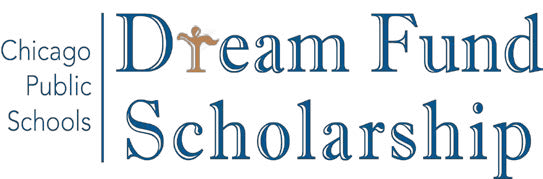 OUR STUDENTS NEED YOU!The CPS DREAM Fund Scholarship is a talent and need-based, last dollar award to assist academically talented undocumented immigrant CPS students going to college.To make a tax-deductible donation online:1. Go to: tinyurl.com/CPSDREAMFund2. Click on “Make a Monetary donation”3. Under “Designation” type “CPS DREAM Fund”4. Create an account5. Select payment option and confirm your paymentorTo make a tax-deductible donation by check or money order:1. Make a check/money order payable to “Children First Fund”2. Your memo line must read: CPS DREAM Fund3. Mail it to: Chicago Public Schools, Children First Fund, c/o Luis Narvaez, 42 West Madison Street, 2nd Floor, Chicago IL 60602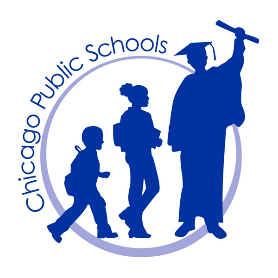 Questions? Email them to Luis Narváez, Scholarship Campaign Manager LNarvaez2@cps.edu / 773-553-2077